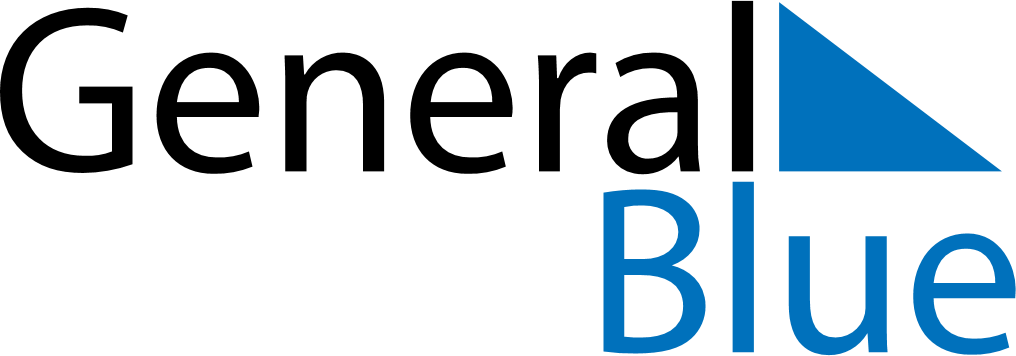 December 2026December 2026December 2026December 2026ArmeniaArmeniaArmeniaMondayTuesdayWednesdayThursdayFridaySaturdaySaturdaySunday12345567891011121213Earthquake Remembrance Day1415161718191920212223242526262728293031New Year’s Eve